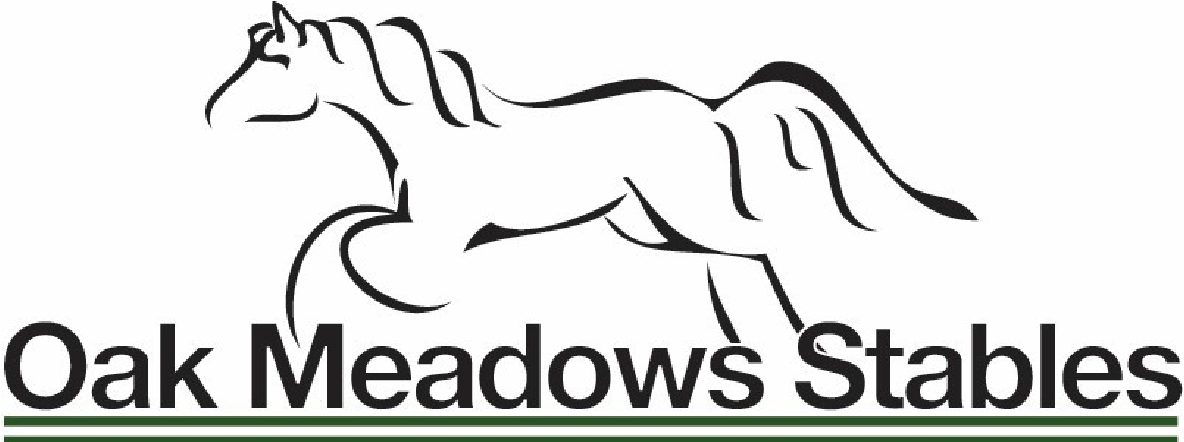             Summer Horse Camp 2022 If you have any questions regarding camp feel free to contact Lydia Powell 256-529-7538  Parents may visit the stable prior to enrolling their child. Please call ahead to schedule a time with Miss Lydia.    The fee for horse camp is $375 per week with the first $75 as a nonrefundable deposit.Download registration form @ oakmeadowsstables.com and mail it with your deposit to: OMS Summer Horse Camp     c/o Leah Imsand 4527 Jeff Road Toney, AL 35773 Please make checks payable to - Oak Meadows Stables or Leah Imsand. Please be sure to sign the agreement before sending.  If you have any special circumstances that the camp needs to be aware of please be sure to note them on your registration form.  Children requiring medication during the camp day must bring a note from their parents with specific dosing instructions. We look forward to seeing your child at camp!! Horse Camp Session Descriptions: Please review the following descriptions to make sure that you register for the appropriate session.  If you are not sure about which session is best for your child, please contact us and we will be happy to help you decide.  We want your child to have the absolute best experience possible.  To ensure that your child fully enjoys the horse camp experience, it is important that we have the most accurate description of any previous riding experience.  If you have any questions, please let us know. Natural horsemanship is a wonderful way to build your children’s confidence and leadership ability. It teaches them patience thru the process and the joy of achievement and result. Horses are great at showing us how to be polite, patient, and persistent, and assertive not aggressive. The love of horses may be a phase your child is going through on the way to other paths, or it may be the connection that makes sense to them and continues throughout their lifetime. Either way we will make great memories and friends as well as establish empathy for the animals that serve and love us. 2022 Summer Horse Camp Registration Form  Date of Camp: ____________RELEASE OF LIABILITY 	Rider  	 	Date  	 	WITNESS THIS AGREEMENT this 	day of 	, 20 	, by and between Leah-  Oak Meadows  Stables,  hereinafter referred to  as  MANAGER  and , hereinafter referred to as RIDER, and, if Rider is a minor, Rider’s parent guardian, 	. In considerationreceived, and in return for the use, today and on all future dates of the property, facilities and services of Manager, Manager’s instructors, employees and agents; Rider, Rider's heirs, assigns, and representatives, hereby agree as follows: Inherent Risks and Assumption of Risk.   The undersigned acknowledges there are inherent risks associated with equine activities such as described below, and hereby expressly assumes all risks associated with participating in such activities.    The inherent risks include, but  are not limited to the propensity of equines to behave in ways such as, running, bucking,  biting,  kicking,  shying, stumbling,  rearing, falling or stepping  on, that may result in an injury, harm or death to persons on or around them; the unpredictability of equine’s  reaction to such things  as sounds,  sudden  movement  and  unfamiliar objects, persons or other animals;  certain hazards such as surface and  subsurface conditions; collisions with other animals;  the limited availability  of emergency medical  care; and  the potential  of a participant to act in a negligent manner that  may contribute to injury to the participant or others, such  as failing  to maintain control over  the  animal  or not  acting within such participant’s ability. Initial___                   Rider acknowledges that horses, by their very nature are unpredictable and subject to animal whim, which may include behavior including but not limited to their propensity to kick, bite, shy, buck, stumble, bolt, rear or general unpredictability. Rider assumes all risks in connection therewith, and expressly waives any claims for any injury or loss arising therefrom.  Rider agrees to abide by and follow Manager’s rules and regulations which, shall be posted and /or available from time to time.   Rider further acknowledges that the behavior of any animal is contingent to some extent upon the ability of Rider.   Rider assumes all risks therefore and warrants a full and fair disclosure of Rider’s abilities has been made to Manager. Initial ____             Rider expressly releases Manager from any, and all claims for personal injury or property damage, even if caused by negligence (if allowed by the laws of this State) by Manager or its representatives, agents or employees. Initial  	 WARNING Under Alabama law, an equine activity sponsor or equine professional is not liable for an injury to or the death of a participant in equine activities resulting from the inherent risks of equine activities, pursuant to the Equine  Activities Liability   Protection  Act. Initial ____              RIDER (OR RIDER’S PARENT OR GUARDIAN) AGREES TO HOLD HARMLESS, INDEMNIFY AND DEFEND MANAGER AGAINST ANY AND ALL CLAIMS, DEMANDS, CAUSES OF ACTION, DAMAGES, JUDGMENTS, ORDERS, COSTS OR EXPENSES, INCLUDING ATTORNEY'S FEES, WHICH MAY IN ANY WAY ARISE FROM OR BE IN ANY WAY CONNECTED WITH   RIDER'S USE   OF   OR   PRESENCE UPON THE PROPERTY OF MANAGER AND THE FACILITIES LOCATED THEREON.  In the event rider is a minor, the parent or guardian shall further indemnify, defend and hold Manager harmless from any such claims by said minor child, regardless of any statute of limitations or contractual limitation of actions. Initial____             In the event Rider is using Rider's own horse, or a horse(s) not owned by Manager, Rider warrants said   horse(s) shall be free from infection, contagious   or transmittable diseases.   Manager reserves the right to refuse access or use of any horse upon the premises that does not appear to Manager to be in good health or is deemed dangerous or undesirable. Initial_             Any action brought under this agreement shall be brought within one (1) year of the incident or accident giving rise to said claim.  Rider agrees that damages shall be limited to $250 for property damage, medical or other actual expenses incurred, and a maximum of $10,000 for damages such as pain and suffering. Initial___             Rider agrees to waive the protection of any applicable statutes in this jurisdiction whose purpose, substance and/or effect is to provide that a general release shall not extend  to claims, material or otherwise, which the person giving the release does not know or suspect to exist at the time of executing said release. Initial___               	Rider's Signature   	 Manager OMS_  	 Session Dates Session Title Session DescriptionMay 30- June 3Advanced Camp This camp is for students who think of horses as a way of life.  We will be advancing our horsemanship by learning how to ride as if we were an extension of our horse.   All disciplines will be covered.  We will also learn how to train a horse using the principles of Natural Horsemanship.  We will be using obstacles to build our horses confidence and enhance our personal riding and training skills.   There will be horses outside the school herd that have the basics but have not developed the refinement of a finished horse.  Horses teach people and people teach horses.   June 6-10IntermediateCampThis week will be filled with hard work and fun to move towards our goals with horses. We will be focusing on learning about different disciplines and sports within the horse world. Your child will build on their previous experience to become adapt at trotting, cantering, and maybe a small jump or learning the barrel racing pattern!June 13-17July 11-15July 25-29 Beginner 1 Camp If you have ever wanted to pet or ride a horse this is the course for you.  We introduce you to horses and explain how horses feel, think and act.  Horses play games with each other to decide who will be the best leader.    We’ll show you how humans play these games with horses to better become the horses’ leader.  You will learn safety protocols, how to manage a horse on the ground and how to saddle your own horse.  We also ride, ride, ride!  Your horse becomes your partner, and you play and ride and learn how to be a good leader.  No experience necessary! Everyone has a different skill set and level of confidence.  Instructors will work with individuals and with small groups.  Matching the horse to the student for the best learning experience. We keep our camps small so that each student has a horse of their own to ride and learn with.  You can do more than one beginner camp as repetition builds confidence and gives a chance to develop the muscle memory each student needs to advance.   This camp takes the place of private lessons and lets the student to straight to weekly group lessons that are offered year round.      June 27-June 1   July 18-22 Beginner 2 Camp Choose 1 of the 2 weeks offered. This camp is an extension of the previous beginner camps. We will see a farrier shoe and trim a horse’s hooves. We learn about the different horsenality of horses and how that changes how we interact with them. We will practice our riding skills and start trotting and maybe a canter. We will play fun games with the horses that make learning to ride simple and fun. We will study the difference between trotting and gaited and pacing horses. We develop the confidence and competence to ride bareback! PARTICIPANT INFORMATION: Name:                                                          Age:                     Date of Birth:                      Street Address: __________________________City:                                                                     State:               ZIP: _________  Grade Completed:                                     School: _________________Riding Style Preference:         Western             English                 No Preference Please describe the child’s previous experience with horses. Notes or Special Circumstances:  please note any medications, including dosing instructions, your child may need during camp or any other information necessary for a successful camp experience. PARENT/CONTACT INFORMATION: Mother: Name:                                                                                                                        Home Address:__________________________  Home Phone:                                                       Cell Phone:__________________                                                Father:  Name:                                                               Home Address: ____________________ Home Phone:                                                       Cell Phone:  _________________                                              In Case of an Emergency (and parents cannot be reached), Please Notify:        	Name:                                                      Relationship to Child: _________________                                   Phone:  ___________________________                                                          Medical Insurance:       Company:                                                          Policy Number:   _________________                                          Name(s) of Person(s) Authorized to Pick up Child: Do you have special needs for before or after camp?  	YES  	NO  If you checked yes, please detail any special needs below.  You will be contacted to discuss any special requirements. SESSION & FEES:       May 30- June 3    Advanced Camp     June 6-10              Intermediate Camp      June 13-17  	        Beginner Camp 1     July 11-15     July 25-29     June 27-July 1       Beginner Camp 2     July 18-22ADDITIONAL INFORMATION: Please answer the following questions. Has your child attended day camp before? Yes  No         If yes, please indicate when and where:How did you learn about Oak Meadows Stables?    	 Are there any health considerations/habits, physical problems that might affect your child’s camp experience?    	 Does your child have special dietary needs? Yes  No 	If yes, please explain:   	 Please check as applicable: Attention Deficit Disorder (ADD) Asthma Diabetes Allergies (please explain:   	_________________________) Other (please explain:   	_______________________________) Are there any activities in which your child should not participate? Yes  No 	If yes, please explain:   	 PARENT AUTHORIZATION I hereby make application for the enrollment of my child in the Oak Meadows Stables Summer Horse Camp program.  I have enclosed a minimum deposit of $75.00, which I understand will be credited towards the balance due on or before the first day of the registered session. I understand that   the registration fee is non-refundable.     No deduction is allowed for late arrivals, leaving early, or dismissal of child from camp.   In the case of illness, the camp will refund 1/2 of the unused camp fee. Oak Meadows Stables has my permission to use any picture or videos of my child made during camp, or any written material that he/she may write about camp, for promotional purposes. I agree that my child has permission to engage in all camp activities except where noted on the application form.   I additionally agree to all forms of release of liability and agree to sign such waivers upon delivering the child to camp on the first day.   I agree that if I do not sign the release forms, it may affect my child’s ability to participate in camp activities.   I further understand that refusal to sign a release of reliability will forfeit all fees paid up until the first day of the summer camp session. PARENT/GUARDIAN SIGNATURE: 	Signature 	Date Printed Name 